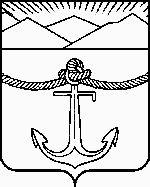 СОБРАНИЕмуниципального образования«Холмский городской округ»РЕШЕНИЕот 28.07.2022 № 55/6-471В соответствии с частями 6 статьи 29 Устава муниципального образования «Холмский городской округ», руководствуясь пунктом 1 части 1 статьи 30 Устава муниципального образования «Холмский городской округ», Собрание муниципального образования «Холмский городской округ»РЕШИЛО:1. Внести в Устав муниципального образования «Холмский городской округ» следующие изменения:1) часть 6 статьи 45 изложить в следующей редакции:«6. Первый вице-мэр Холмского городского округа назначается и освобождается от должности мэром Холмского городского округа. Вице-мэры и руководители структурных подразделений, территориальных органов администрации назначаются и освобождаются от должности мэром Холмского городского округа.».2. Решение вступает в силу после его государственной регистрации в установленном законом порядке и последующего опубликования в газете «Холмская панорама».3. Контроль за исполнением настоящего решения возложить на мэра муниципального образования «Холмский городской округ» (Д.Г. Любчинов).Председатель Собраниямуниципального образования«Холмский городской округ»							Е.И. СилкинаМэр муниципального образования«Холмский городской округ»							Д.Г. ЛюбчиновО внесении изменений в Устав муниципального образования «Холмский городской округ»